Лучшая разработка занятия по организации урочной и/или внеурочной       деятельности обучающихся с ограниченными возможностями здоровья, в т.ч.       материалы по организации коррекционно-развивающих занятий,                              индивидуализация образования.Ахтарьянова Мария Николаевнаmashunya_niki@mail.ruМуниципальное казенное дошкольное образовательное учреждение          «Детский сад комбинированного вида №17» города Аши Челябинской         области.4.  Конспект индивидуальной НОД. Автоматизация звука [р]. Лексическая   тема «Новогодний праздник»Возраст: старшая группа.Образовательная область: речевое развитиеЦель: Автоматизировать навык четкого произношения звука [р] в словах, предложениях.Коррекционно-образовательные задачи:Активизация и актуализация словаря по теме «Новогодний праздник». Совершенствование навыка слогового анализа. Формирование межполушарных связей.Коррекционно-развивающие задачи: Развивать фонематические процессы, слуховое внимание.Корригировать и развивать диалогическую речь через формирование   ответа полным предложением.Корригировать и развивать слуховое восприятие.Корригировать и развивать мелкую моторику.Развивать умение согласовывать речь с движением, ритмичность и плавность движений.Развивать тембровый слух, чувство ритма, ассоциативное мышление, воображение.Продолжить автоматизацию правильного произношения и                 дифференциацию звуков [р] - [л].Воспитательные задачи:Формировать навык самоконтроля и самооценки;Воспитывать познавательный интерес к звуковой стороне речи;Воспитание активности, самостоятельности, инициативности на НОДОборудование. Пособия елка, снеговик, синий и зеленый шары, пособия     артикуляционной гимнастики в технике паперкрафт, предметные картинки с       изображениями     новогодних шаров, слоговые схемы.Предварительная работа. Разучивание упражнения «Снежок», подбор       литературы, изготовление пособий в технике паперкрафт. Ход занятия1. Организационный момент. Кинезиологическое упражнение  «Снежок». Формирование межполушарного взаимодействия. Объявление темы занятия.Логопед здоровается с ребенком и приглашает его в кабинет. Логопед.- Лиза, как ты думаешь какой самый главный зимний праздник,       который с нетерпением ждут взрослые и дети? (Новый год).Сегодня мы поговорим с тобой о Новогоднем празднике, поиграем в интересные игры. Я надеюсь, что ты будешь стараться говорить правильно и красиво.       Давай выполним упражнение  "Снежок".Раз, два, три, четыре,                                   (Загибают пальчики). 
Мы с тобой снежок лепили.         ("Лепят снежок").
Круглый, крепкий, очень гладкий,   (Показывают круг, сжимают ладони, гладят одной ладонью другую).
И совсем-совсем не сладкий.                         (Грозят пальником). 
Раз — подбросим.                          ("Подбрасывают"). 
Два — поймаем.                                              ("Ловят"). 
Три — уроним.                                               ("Роняют"). 
И... сломаем.                                                   (Стучат ладонями об стол). 
Н. Нищева	2. Логопедический укрепляющий массаж для губной мускулатуры и мышц языка. Укрепление губной мускулатуры.Поглаживание от середины верхней губы к углам.От середины нижней губы к углам.Поглаживание носогубных складок от углов губ к крыльям носа.Пощипывание губ.Покалывание губ.	3. Артикуляционная гимнастика. Упражнения для формирования      правильного уклада звука [р]. Логопед: Прежде чем мы отправимся наряжать елку, подготовимся. Логопед приглашает ребенка к зеркалу и предлагает выполнить несколько        упражнений артикуляционной гимнастики для подготовки                                        артикуляционного аппарата к постановке звука [р]. Выполняются упражнения   «Улыбка», «Моляр», «Грибок», «Лошадка».4. Дыхательная гимнастика.  Упражнение «Снежинка». Логопед: Зимой как известно идет снег. Попробуем вместе сдуть снежинку?Нормализация дыхания.Кружится и хохочет метель под Новый годСнег опуститься хочет, а ветер не даётИ весело деревьям и каждому кустуСнежинки, как смешинки танцуют на ветру.По предложению логопеда и вместе с ним ребенок дует на снежинку, вдыхая   через нос, а выдыхая ртом.5. Игра  «Подбери картинки к схемам». Совершенствование навыка слогового анализа слов.Педагог помещает на стол несколько новогодних подарков картинки с             изображениями новогодних игрушек (дрова, ракушка, робот, рубашка, гитара,  рупор) и две слоговые схемы.      Логопед. - Рассмотри картинки. Вспомни названия новогодних игрушек. Все ли они тебе известны?  Выбери игрушки, названия которых делятся на два слога и помести их под первую схему, затем выбери игрушки, названия которых делятся на три слога и помести их под вторую схему. Ребенок выполняет задание. Логопед оценивает его работу.6. Упражнение «Будь внимательным». Развитие фонематического слуха.     Слуховая дифференциация звуков [р], [л].Логопед дает ребенку желтый и зеленый флажки и предлагает ему поиграть в игру «Будь внимательным» для различения звуков [р], [л]. Услышав слово со      звуком [р], ребенок должен поднять зеленый флажок. Услышав слово со звуком [л], ребенок должен поднять желтый флажок. Логопед произносит следующие слова: шар, мороз, тигр, лошадка, груша, лампа. рыба. 7. Игра «Повтори за мной». Автоматизация звука [р] в словах разной         слоговой структуры и звуконаполняемости, в предложениях. 
Логопед раскладывает перед ребенком картинки и предлагает сначала повторить отельные слова, а потом предложения. Ребенку нужно повторить за   логопедом следующие слова и предложения.Волшебный, яркий праздник:
          Все это — Новый год,
          И Дед Мороз — хороший —
          Подарки раздает!Дед Мороз ко мне придет,
          Мне подарок принесет,
          Оживают чудеса,
          С Новым годом всех, ура!          8. Игра «Украсим елку»- Посмотри на елку. Что ты видишь на ней?                                                                      Елочные игрушки.         Назовите их.- У меня остались еще игрушки, и ты сейчас ими попробуешь украсить елку.Ответ начинайте со слов «Я украсил елку шаром с …»- Чем ты украсил елку?9. Упражнение «Рисую двумя руками». Формирование межполушарного       взаимодействия, развитие мелкой моторики. Логопед предлагает ребенку обвести пальцами снежинки на елочных шарах   обеими руками одновременно. Ребенок получает два шара с одинаковым                 рисунком снежинок.10. Окончание занятия. Оценка работы ребенка.	Логопед предлагает ребенку вспомнить, чем он сегодня занимался, что ему понравилось делать, и оценивает его работу.Приложение 1«Артикуляционная гимнастика»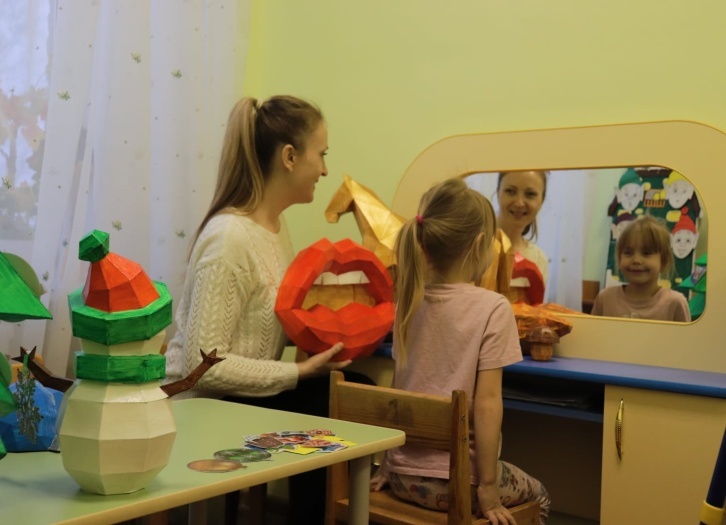 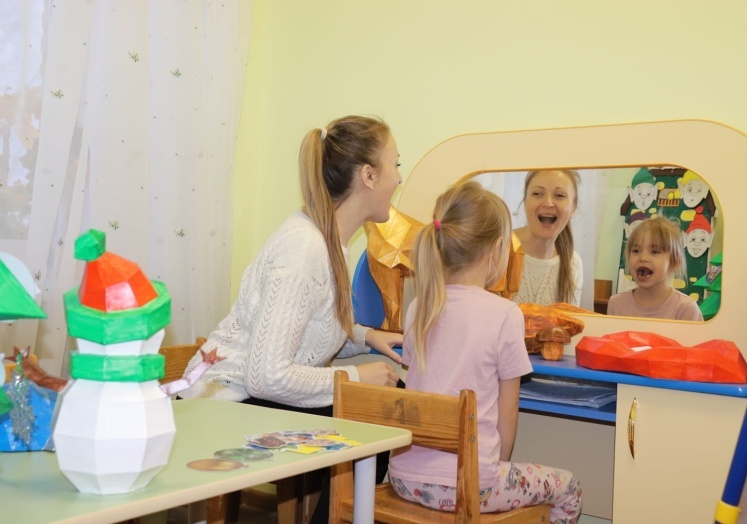 «Украсим елку»                                                         «Новогодние шары»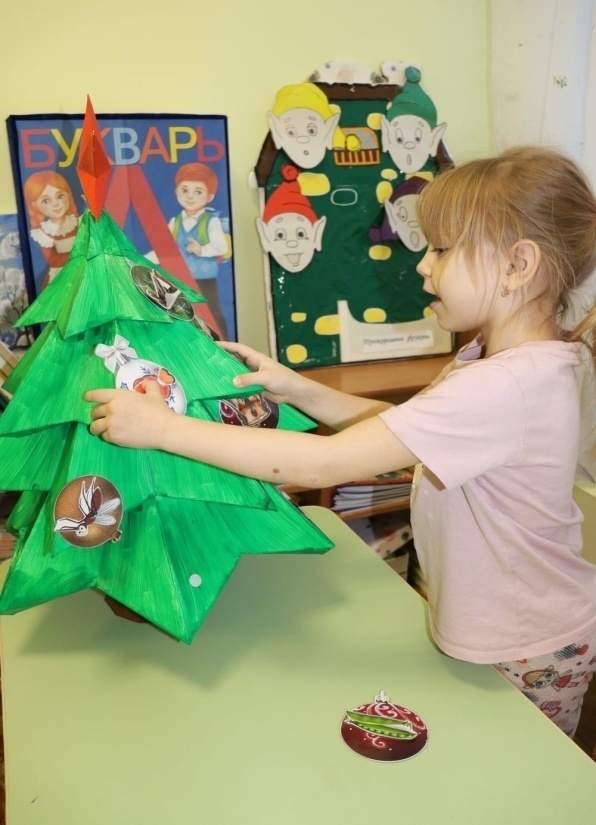 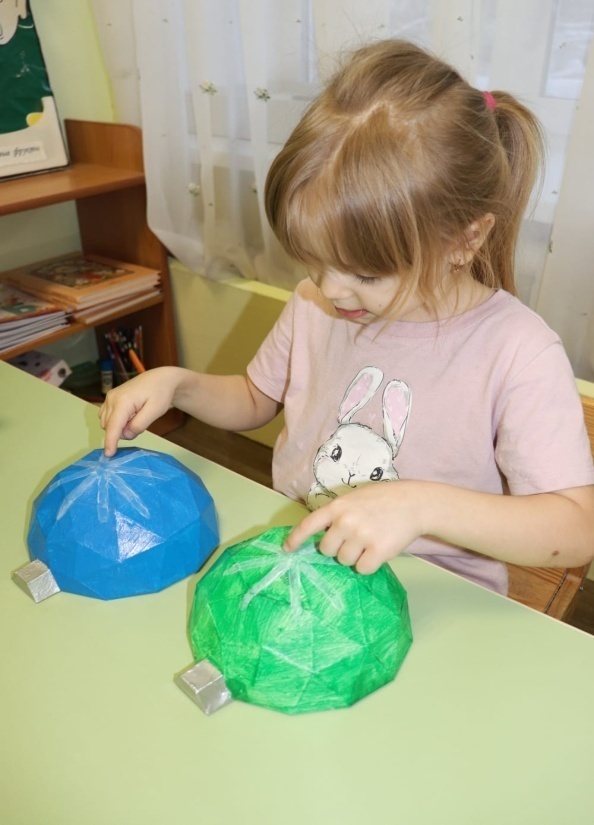              Приложение 2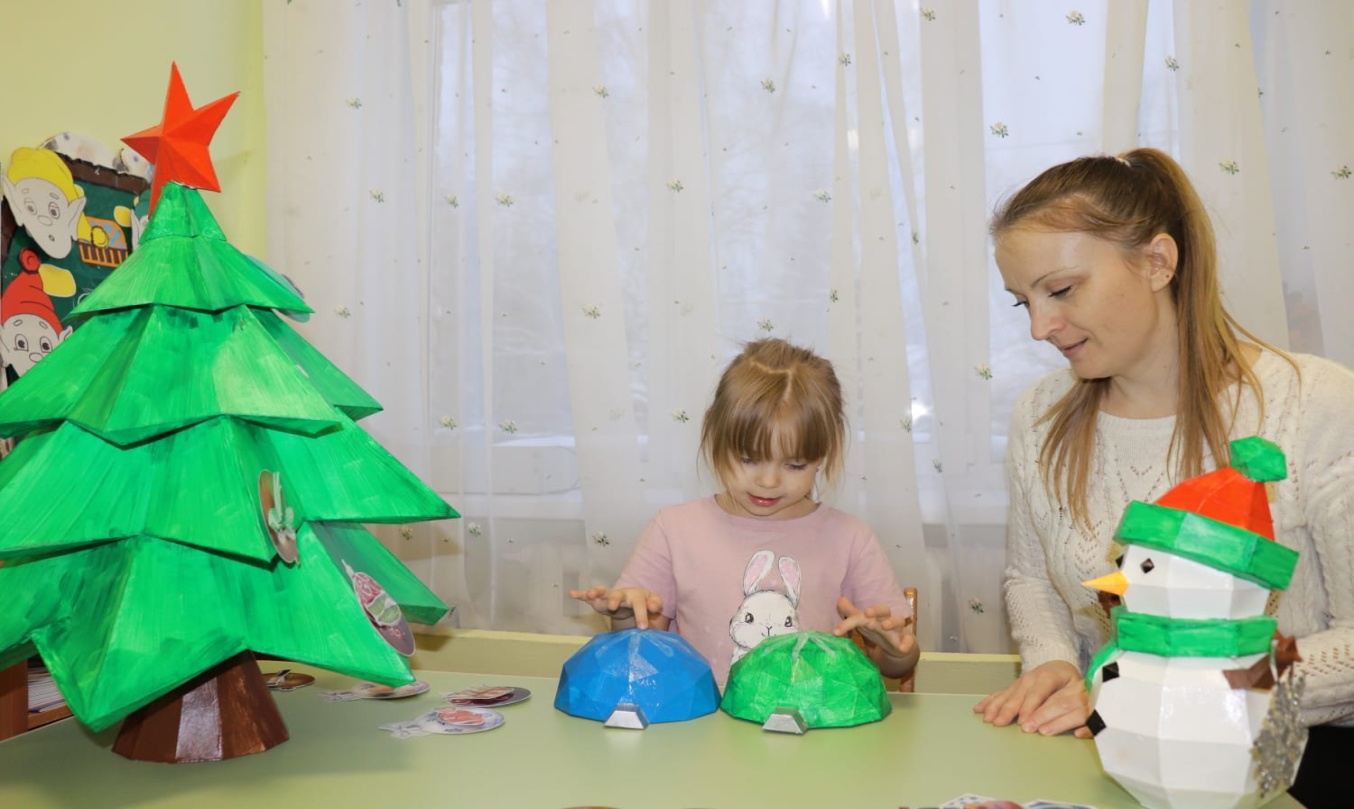 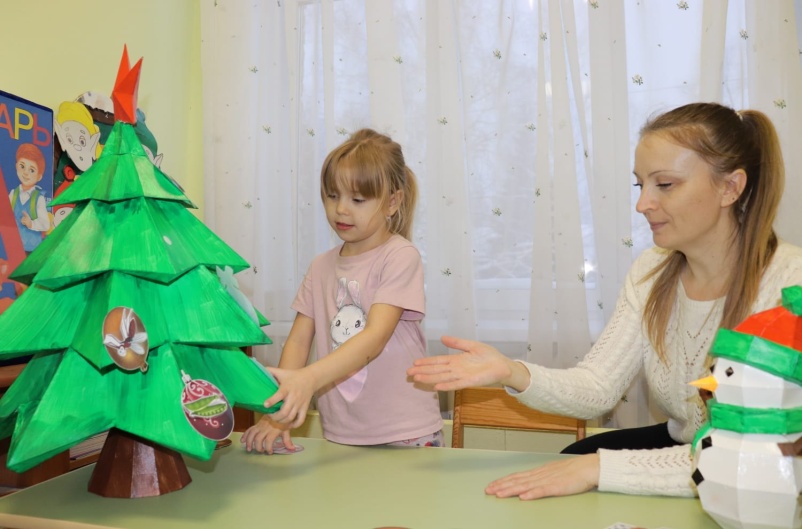 «Сдуй снежинку»                                                             «Новогодние подарки»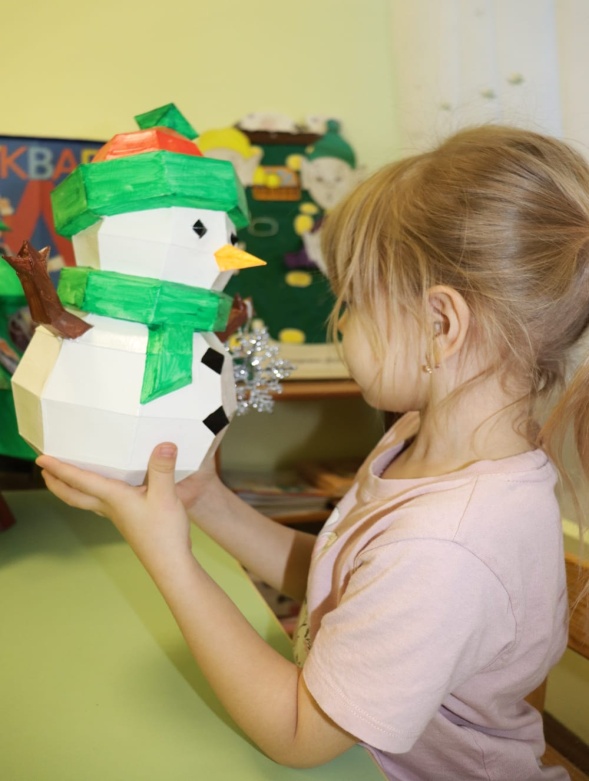 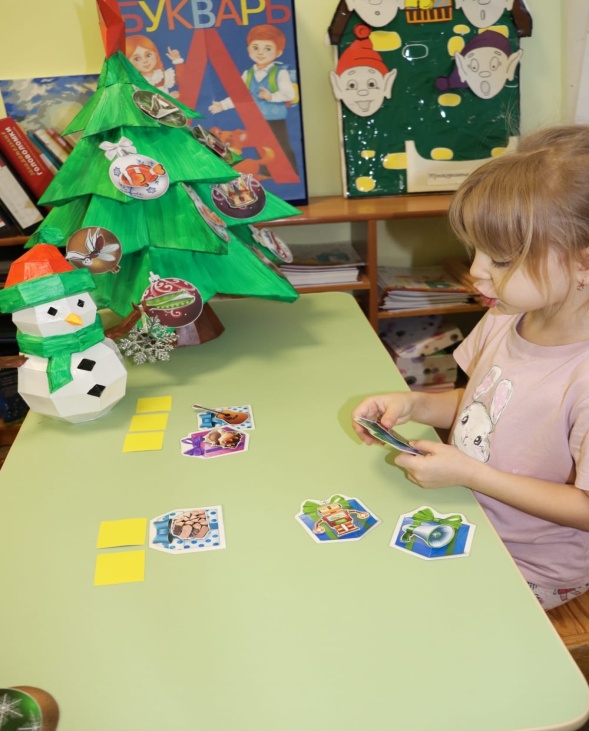 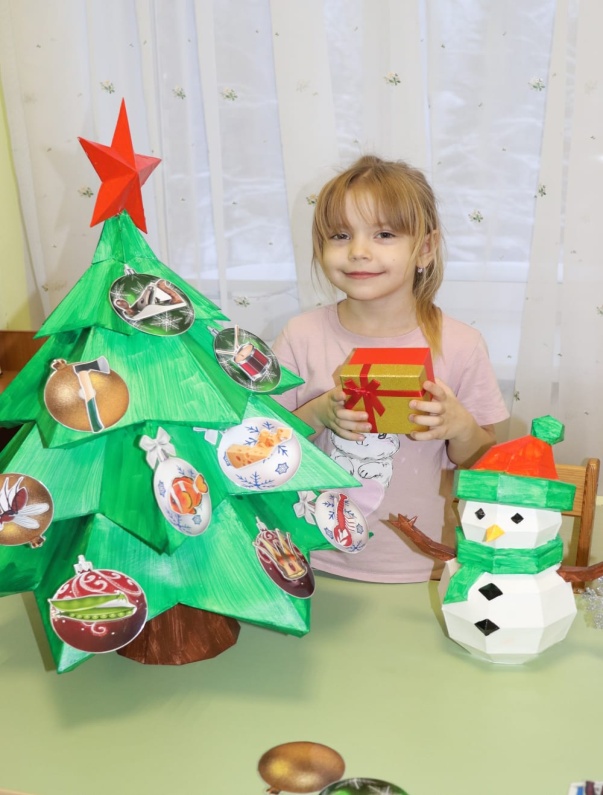 